陇择发[2018] 13号关于组织开展2017年度电子商务就业创业能力提升工程项目中期检查、项目结项以及申报2018年度电子商务就业创业能力提升工程项目的通知校内各单位、各项目组：根据《陇南师范高等专科学校电商孵化众创空间电子商务就业创业能力提升工程实施方案》，决定10月下旬组织开展2017年度电子商务就业创业能力提升工程项目中期验收、项目结项以及组织申报2018年度电子商务就业创业能力提升工程项目工作，具体时间、地点另行通知。现就相关要求通知如下：一、中期检查。2017年度电子商务就业创业能力提升工程立项项目均需填写《项目中期检查报告表》（一式五份），并制作PPT做项目中期检查汇报（限时10分钟），根据评审专家意见，研究项目的进一步开展；对无进展或难以继续开展的项目将汇总专家评审意见，研究是否终止项目开展，并收回借出资金。二、项目结项。2017年度电子商务就业创业能力提升工程批准项目均需填写《项目结项报告表》（一式五份），并制作PPT做项目结项报告（限时10分钟），根据评审专家意见，对结项项目组织验收。三、项目申报。2018年度电子商务就业创业能力提升工程批准项目申报，需按照《陇南师范高等专科学校电商孵化众创空间电子商务就业创业能力提升工程实施方案》，在结合本单位大学生就业创业工作实际，对项目认真谋划论证后，填写诚信承诺书、项目申请书等（一式两份），递交相关申报条件支撑材料，并制作PPT做项目立项报告（限时10分钟），根据评审专家意见，研究项目是否立项。未结项项目负责人不得再申报新项目。      陇南师范高等专科学校择业指导处2018年9月19日附件（请从“师专就业管理教师群（316035174）”下载）：1.《项目中期检查报告表》2.《项目结项报告书》3.《关于申报2018年度电子商务就业创业能力提升工程项目的通知》4.《申报统计表》陇南师范高等专科学校择业指导处      2018年9月19日印发      附件1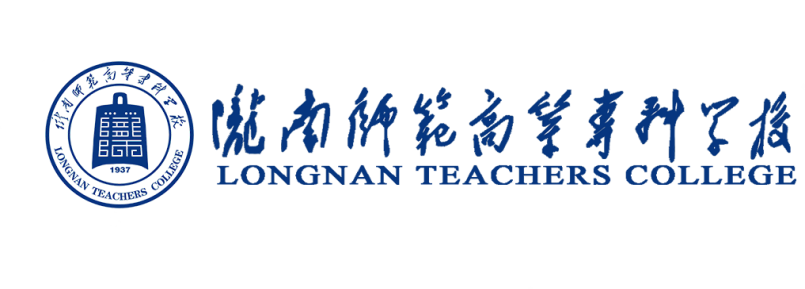 2017年度电子商务就业创业能力提升工程项目中期检查报告表报告人姓 名__________________________所 在 学 院__________________________项 目 名 称__________________________项 目 编 号__________________________立 项 日 期             年         月填表日期       年      月       日陇南师范高等专科学校二〇一八年九月制表附件22017年度电子商务就业创业能力提升工程项目结项报告表负责人姓 名__________________________成 员 姓 名__________________________所 在 学 院__________________________项 目 名 称__________________________项 目 编 号__________________________填表日期       年      月       日陇南师范高等专科学校二〇一八年九月制表附件3关于申报2018年度电子商务就业创业能力提升工程项目的通 知校内各单位：为进一步提升我校大学生就业创业能力，学校将省、市财政厅（局）下拨的省、市众创空间专项经费设立“陇南师范高等专科学校电商孵化众创空间专项资金”，面向全校师生实施电子商务就业创业能力提升工程。请各学院（部门）按照《陇南师范高等专科学校电商孵化众创空间电子商务就业创业能力提升工程实施方案》，结合本单位大学生就业创业工作实际，认真谋划论证项目，并将资金申请书面报告、项目申请书、项目可行性分析报告、申报条件支撑材料、诚信承诺书等材料等（一式两份），于10月22日前报择业指导处。择业指导处2018年9月18日附件：1、《陇南师范高等专科学校电商孵化众创空间电子商务就业创业能力提升工程实施方案》2、《陇南师范高等专科学校电商孵化众创空间电子商务就业创业能力提升工程项目申报书》陇南师范高等专科学校电商孵化众创空间电子商务就业创业能力提升工程实施方案为进一步贯彻落实《省政府关于进一步做好新形势下就业创业工作的实施意见》（甘政发[2015]63号）、《甘肃省深化高等学校创新创业教育改革实施方案（试行）》（甘政办发[2015]161号）、《关于下达2017年甘肃省创新基地和人才计划（第一批）项目的通知》（甘科计[2017]6号）等文件精神，我校将省、市财政厅（局）下拨的陇南师范高等专科学校电商孵化众创空间（以下简称，众创空间）省、市众创空间专项经费设立“陇南师范高等专科学校电商孵化众创空间专项资金”，资额度为55万元。为了充分发挥专项资金使用效益，不断加强我校电子商务就业创业基础建设，学校决定组织实施陇南师范高等专科学校电商孵化众创空间电子商务就业创业能力提升工程（以下简称，提升工程），现制定如下方案：主要任务（一）电子商务就业创业教育研究对我校电子商务就业创业方面的课题和研究项目进行资助;支持我校教师或联合校外专家编写理念先进、科学适用的电子商务就业创业教材，开发适合大学生的电子商务就业创业慕课和网络课程。（二）电子商务就业创业能力训练联合教育培训机构、创业服务企业、电商企业等开展电子商务就业创业教育师资培训，切实提高我校电子商务教育教学水平和就业创业指导能力；支持我校教师或联合符合条件的教育培训机构、创业服务团队、群团组织等开发电子商务就业创业培训项目，为我校学生及相关人员提供免费的就业创业技能培训，积极参加各类电子商务就业创业竞赛，提高就业创业培训的针对性和有效性。（三）电子商务创新创业项目扶持和创新成果转化通过资金扶持（无息借款，教师牵头项目最高为4万元、学生牵头项目最高为2万元）和资源互助（提供创业场地等）等形式，对我校师生及入住众创空间团队的电子商务创业项目进行系统扶持，对创新项目进行成果转化，切实扶持一批大学生实现自主创业。（四）众创空间服务功能建设进一步完善众创空间硬件建设，提高各项服务功能。申报条件及相关事项申报人员我校在籍教师和学生，众创空间入住团队。重点支持师生共建团队。项目范围电子商务及相关产业链。重点支持创业和成果转化项目。项目周期分为6个月、12个月、18个月、24个月、36个月。其中，电子商务就业创业教育研究和电子商务就业创业能力训练项目周期不得超过12个月，学生创业项目周期不得超过24个月。实施进度提升工程将于2017年10月起实施，计划分三年完成55万元的项目资助，单年资助额原则上不超过25万元。三、实施步骤   （一）项目申报阶段各学院（部门）开展项目先期论证和上报项目申请书、项目可行性研究报告、申报条件支撑材料等。众创空间入住团队由电子商务学院负责推荐。每年10月份组织项目申报。已承担项目且未结项者不能申请新项目。（二）项目审核阶段1、项目初审。学校择业指导处和众创空间对各学院（部门）申报的项目申请材料进行筛选，初步确定提升工程实施项目。2、专家评审。学校组建项目评审委员会，进行公开评审，并由校务会最终确定入选项目。项目评审从严控制。（三）组织实施阶段对入选项目拨付相应专项资金，各学院（部门）要严格按照项目申报方案组织实施，对项目实施情况和资金使用情况进行指导督促、跟踪检查。电子商务就业创业教育研究和电子商务就业创业能力训练项目立项时拨付50%的资助经费，结项时拨付另外50%的资助经费；电子商务创新创业项目扶持和创新成果转化项目立项时一次性拨付所借资金。拨付资金时，项目负责人都要签订诚信承诺书。（四）审核验收阶段项目建设周期超过一年的，将组织中期验收和项目督查。中期验收不合格者，将中止项目实施，并收回资助资金。项目结项前，由学校组建审核验收组对项目实施和专项资金使用情况进行审核验收。对不能完成的项目将收回资助资金，对优秀项目将给予奖励。评审要求（一）评审必须坚持公平、公正、公开的原则。（二）项目应坚持以“兴趣驱动、自主实践、重在过程”为原则，目的是鼓励学生开展创新、创业训练与实践。（三）研究型项目要求研究内容和目标明确、具体，研究技术路线具体合理，预期研究成果具有一定学术意义、实用性或推广价值。（四）训练型项目要紧密结合区域经济社会发展和专业特点，过程要有可操作性，成果要有可展示性，能够切实提高大学生就业创业能力。（五）创业与成果转化型项目应有充分的市场调研与可行性分析，实施过程要有带动性和示范作用，能够切实扶持大学生实现自主创业。（六）项目可行性分析要目标明确、路径清晰、内容详实，项目经费使用计划要明细具体、用途合理、使用合规。（七）创业和成果转化项目优先，师生共建团队项目优先，有先期成果的项目优先，与省、市众创空间建设要求紧密结合的项目优先。五、组织机构（一）领导小组领导小组负责提升工程的组织和管理。组  长：刘先春         副组长：张建辉成  员：汪  鸿  石  明  蒲向明 潘文生 董海峰 何明耀李晓江  下设办公室（设在众创空间），负责提升工程的具体实施。主  任：汪  鸿         副主任：石  明成  员：何  炜 李平荣  杜理明  赵  亮 张 静以上人员根据职务变动自行调整，不再另行发文通知。评审委员会及审核验收组根据工作需要，适时组建项目评审委员会及审核验收组。陇南师范高等专科学校电商孵化众创空间电子商务就业创业能力提升工程项目申报书陇南师范高等专科学校 制附件2项目名称：陇南师范高等专科学校电商孵化基地众创空间电子商务就业创业能力提升工程项目负责人承诺书根据《陇南师范高等专科学校电商孵化众创空间电子商务就业创业能力提升工程实施方案》规定，本人作出以下承诺：1、严格遵守国家法律、法规，诚实守信、合法运营，保证法律纠纷与学校无关。2、严格遵守学校相关规定，自觉维护学校正常的教学秩序，保证师生安全，经营、创新行为确保符合社会主义核心价值观，体现社会正能量。3、严格按照项目申报书承诺的内容开展工作。主要内容如下：①②③4、项目团队中必须吸纳陇南师专在校学生参加。5、所实施项目未通过中期检查，将中止项目实施，并收回全部资金。资助类项目未通过结项审核，将收回资助资金。6、为确保贷款按时足额归还，当贷款类项目无法偿还所借资金时，本校教师同意从工资和津贴中扣除；学生同意以毕业证为抵押，校外人员同意以营业执照副本为抵押，待还清后予以发放。本承诺书一式三份，学校、众创空间、项目负责人各持一份。承诺人（签章）：年  月  日项目名称项目名称1．项目进展情况（包括项目已取得的阶段性进展或成果、存在的困难或问题等）1．项目进展情况（包括项目已取得的阶段性进展或成果、存在的困难或问题等）1．项目进展情况（包括项目已取得的阶段性进展或成果、存在的困难或问题等）2．下一步工作打算（能否完成已定的工作计划、计划的调整、解决当前存在的问题或困难的思路等，预期效果或成果）2．下一步工作打算（能否完成已定的工作计划、计划的调整、解决当前存在的问题或困难的思路等，预期效果或成果）2．下一步工作打算（能否完成已定的工作计划、计划的调整、解决当前存在的问题或困难的思路等，预期效果或成果）3.经费使用情况3.经费使用情况3.经费使用情况4.主要阶段性成果（成果名称、形式、社会经济效益等）4.主要阶段性成果（成果名称、形式、社会经济效益等）4.主要阶段性成果（成果名称、形式、社会经济效益等）5.评审专家意见专家（签字）                                                        年    月    日5.评审专家意见专家（签字）                                                        年    月    日5.评审专家意见专家（签字）                                                        年    月    日6.择业指导处意见                            负责人签字            单位公章                                                        年    月    日6.择业指导处意见                            负责人签字            单位公章                                                        年    月    日6.择业指导处意见                            负责人签字            单位公章                                                        年    月    日课题名称课题名称课题名称立项时间立项时间立项时间项目周期项目周期项目周期项目周期项目周期项目周期项目类别项目类别项目类别电子商务就业创业教育研究                   B. 电子商务就业创业能力训练 C. 电子商务创新创业项目扶持和创新成果转化      D. 众创空间服务功能建设电子商务就业创业教育研究                   B. 电子商务就业创业能力训练 C. 电子商务创新创业项目扶持和创新成果转化      D. 众创空间服务功能建设电子商务就业创业教育研究                   B. 电子商务就业创业能力训练 C. 电子商务创新创业项目扶持和创新成果转化      D. 众创空间服务功能建设电子商务就业创业教育研究                   B. 电子商务就业创业能力训练 C. 电子商务创新创业项目扶持和创新成果转化      D. 众创空间服务功能建设电子商务就业创业教育研究                   B. 电子商务就业创业能力训练 C. 电子商务创新创业项目扶持和创新成果转化      D. 众创空间服务功能建设电子商务就业创业教育研究                   B. 电子商务就业创业能力训练 C. 电子商务创新创业项目扶持和创新成果转化      D. 众创空间服务功能建设电子商务就业创业教育研究                   B. 电子商务就业创业能力训练 C. 电子商务创新创业项目扶持和创新成果转化      D. 众创空间服务功能建设电子商务就业创业教育研究                   B. 电子商务就业创业能力训练 C. 电子商务创新创业项目扶持和创新成果转化      D. 众创空间服务功能建设电子商务就业创业教育研究                   B. 电子商务就业创业能力训练 C. 电子商务创新创业项目扶持和创新成果转化      D. 众创空间服务功能建设电子商务就业创业教育研究                   B. 电子商务就业创业能力训练 C. 电子商务创新创业项目扶持和创新成果转化      D. 众创空间服务功能建设电子商务就业创业教育研究                   B. 电子商务就业创业能力训练 C. 电子商务创新创业项目扶持和创新成果转化      D. 众创空间服务功能建设电子商务就业创业教育研究                   B. 电子商务就业创业能力训练 C. 电子商务创新创业项目扶持和创新成果转化      D. 众创空间服务功能建设电子商务就业创业教育研究                   B. 电子商务就业创业能力训练 C. 电子商务创新创业项目扶持和创新成果转化      D. 众创空间服务功能建设电子商务就业创业教育研究                   B. 电子商务就业创业能力训练 C. 电子商务创新创业项目扶持和创新成果转化      D. 众创空间服务功能建设电子商务就业创业教育研究                   B. 电子商务就业创业能力训练 C. 电子商务创新创业项目扶持和创新成果转化      D. 众创空间服务功能建设电子商务就业创业教育研究                   B. 电子商务就业创业能力训练 C. 电子商务创新创业项目扶持和创新成果转化      D. 众创空间服务功能建设电子商务就业创业教育研究                   B. 电子商务就业创业能力训练 C. 电子商务创新创业项目扶持和创新成果转化      D. 众创空间服务功能建设电子商务就业创业教育研究                   B. 电子商务就业创业能力训练 C. 电子商务创新创业项目扶持和创新成果转化      D. 众创空间服务功能建设电子商务就业创业教育研究                   B. 电子商务就业创业能力训练 C. 电子商务创新创业项目扶持和创新成果转化      D. 众创空间服务功能建设电子商务就业创业教育研究                   B. 电子商务就业创业能力训练 C. 电子商务创新创业项目扶持和创新成果转化      D. 众创空间服务功能建设电子商务就业创业教育研究                   B. 电子商务就业创业能力训练 C. 电子商务创新创业项目扶持和创新成果转化      D. 众创空间服务功能建设电子商务就业创业教育研究                   B. 电子商务就业创业能力训练 C. 电子商务创新创业项目扶持和创新成果转化      D. 众创空间服务功能建设电子商务就业创业教育研究                   B. 电子商务就业创业能力训练 C. 电子商务创新创业项目扶持和创新成果转化      D. 众创空间服务功能建设电子商务就业创业教育研究                   B. 电子商务就业创业能力训练 C. 电子商务创新创业项目扶持和创新成果转化      D. 众创空间服务功能建设负责人姓名负责人姓名负责人姓名负责人姓名性别性别民族民族民族民族出生日期出生日期出生日期出生日期年    月   日年    月   日职称/职务职称/职务职称/职务最后学历/学位最后学历/学位最后学历/学位最后学历/学位最后学历/学位最后学历/学位最后学历/学位联系电话联系电话联系电话联系电话联系电话主要参加者姓名姓名姓名姓名出生年月出生年月出生年月职称/职务职称/职务学位学位工作单位工作单位工作单位工作单位工作单位工作单位工作单位工作单位工作单位工作单位联系电话联系电话联系电话本人签字本人签字主要参加者主要参加者主要参加者主要参加者主要成果主要成果使用经费（单位：万元）使用经费（单位：万元）使用经费（单位：万元）使用经费（单位：万元）使用经费（单位：万元）使用经费（单位：万元）计划完成时间计划完成时间计划完成时间年    月    日年    月    日年    月    日年    月    日年    月    日年    月    日年    月    日年    月    日1．项目完成情况1．项目完成情况2．取得的成果及价值（是否达到预期效果、经济效益，取得成果的名称、形式等，可附相关证书、图标等证明材料）2．取得的成果及价值（是否达到预期效果、经济效益，取得成果的名称、形式等，可附相关证书、图标等证明材料）3.经费使用情况（按使用类型分类列出）3.经费使用情况（按使用类型分类列出）5.评审专家验收意见专家签名                                                        年    月    日5.评审专家验收意见专家签名                                                        年    月    日6.择业指导处意见                            负责人签字            单位公章                                                        年    月    日6.择业指导处意见                            负责人签字            单位公章                                                        年    月    日项目名称：负 责 人：联系方式：申请时间：一、项目名称(宋体小四加粗)二、项目类别三、项目执行部门及主要成员四、项目周期项目周期（起止年月）：（宋体小五）五、项目经费使用计划六、项目可行性分析(宋体小四加粗)（一）项目背景（宋体五号加粗）1. 发展现状（宋体五号）2. 预期目标3．支撑条件（二）工作计划1. 组织机构2. 保障措施3. 量化指标4. 建设环节（三）项目创新点及社会价值七、项目审核验收目标八、申报条件学院（部门）意见（盖章）（宋体小四）    年   月   日初审意见      年   月   日评审委员会意见签名：                                                  年   月   日学校意见（盖章）年   月   日备  注附件4陇南师专2018年度电子商务就业创业能力提升工程项目申报统计表附件4陇南师专2018年度电子商务就业创业能力提升工程项目申报统计表附件4陇南师专2018年度电子商务就业创业能力提升工程项目申报统计表附件4陇南师专2018年度电子商务就业创业能力提升工程项目申报统计表附件4陇南师专2018年度电子商务就业创业能力提升工程项目申报统计表附件4陇南师专2018年度电子商务就业创业能力提升工程项目申报统计表附件4陇南师专2018年度电子商务就业创业能力提升工程项目申报统计表附件4陇南师专2018年度电子商务就业创业能力提升工程项目申报统计表附件4陇南师专2018年度电子商务就业创业能力提升工程项目申报统计表附件4陇南师专2018年度电子商务就业创业能力提升工程项目申报统计表附件4陇南师专2018年度电子商务就业创业能力提升工程项目申报统计表附件4陇南师专2018年度电子商务就业创业能力提升工程项目申报统计表统计单位： 统计单位： 统计单位： 统计单位： 统计时间：统计时间：统计时间：统计时间：统计时间：统计时间：序号负责人成员项目名称项目类别所在学院申报材料（有/无)申报材料（有/无)申报材料（有/无)申报材料（有/无)申报材料（有/无)备注序号负责人成员项目名称项目类别所在学院项目申请书可行性报告支撑材料诚信承诺书资金申请书面报告备注